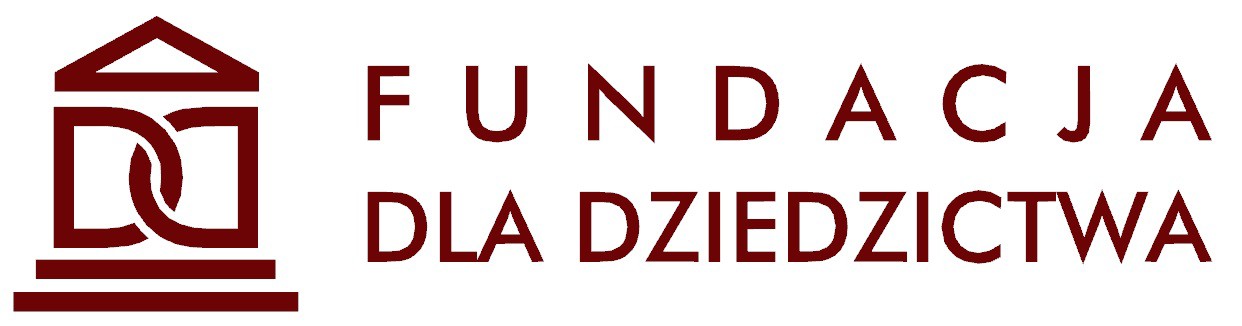 I Opolski Test Wiedzy o Żołnierzach Wyklętych27.02.2015 r. godzina 14.00 Ratusz, Sala im. Karola MusiołaREGULAMINI Opolskiego Testu Wiedzy o Żołnierzach WyklętychPreambuła Ustawy z dnia 3 lutego 2011 r. o ustanowieniu Narodowego Dnia PamięciŻołnierzy Wyklętych (Dz.U. z 2011 r. Nr 32, poz. 160):"W hołdzie "Żołnierzom Wyklętym" – bohaterom antykomunistycznego podziemia, którzy w obronie niepodległego bytu Państwa Polskiego i urzeczywistnienia dążeń demokratycznych społeczeństwa polskiego, z bronią w ręku, jak i w inny sposób, przeciwstawiali się sowieckiej agresji i narzuconemu siłą reżimowi komunistycznemu... "I. Organizatorzy konkursu: Fundacja „Dla Dziedzictwa”Partnerzy: Wydział Oświaty UM Opola, Młodzieżowy Dom Kultury w Opolu, Instytut Historii Uniwersytetu Opolskiego.II. Patronaty honorowe:Prezydent Miasta OpolaPrzewodniczący Rady Miasta OpolaInstytutu Pamięci Narodowej – Delegatura w OpoluIII. Etapy konkursu:I stopień – zgłoszenia do 25.02.2015 r.II stopień – przeprowadzenie testu i nagrodzenie laureatów w dniu 27.02.2015r.W piątek, 27 lutego 2015 r. o godzinie 14.00 w Sali im. Karola Musioła w opolskim Ratuszu odbędzie się pisemny Finał I Opolskiego Testu Wiedzy o Żołnierzach Wyklętych.IV. Dodatkowe informacje o konkursie można uzyskać pod numerami tel.:Fundacja „Dla Dziedzictwa” - tel. kom.: 606394451, e-mail: biuro@dladziedictwa.orgMDK w Opolu - tel. 77 454 27 14, e-mail: mdk@mdk.opole.plV. Jury:1. Do Jury konkursu będą zaproszeni: - Arkadiusz Karbowiak – przewodniczący Jury;- Tomasz Kwiatek (Fundacja „Dla Dziedzictwa”);- nauczyciel akademicki dr Mariusz Patelski (Instytut Historii Uniwersytet Opolski);- nauczyciel akademicki dr Adrianna Dawid (Instytut Historii Uniwersytet Opolski);- Elżbieta Marciniszyn (Dyrektor MDK w Opolu);- Ksawery Jasiak (Delegatura IPN w Opolu);- Karina Piechota (Przewodnicząca Rady Dzielnicy Nowa Wieś Królewska).2. Wyniki zostaną ogłoszone w dniu przeprowadzenia Testu tj. 27 lutego 2015 r. 3. Decyzje Jury są ostateczne i niepodważalne. Nie przysługuje od nich odwołanie.4. Członkowie rodzin członków Jury nie mogą brać udziału w konkursie.VII. Nagrody:1. Przyznaje się nagrody za miejsce I, II i III w trzech kategoriach: młodzież gimnazjalna , uczniowie szkół ponadgimnazjalnych oraz pozostali uczestnicy.2. Jury ma prawo do przyznania nagród, prawo do innego rozdziału nagród, jak też do rezygnacji z przyznania nagród.3. Uroczyste wręczenie nagród nastąpi w dniu 27 lutego 2015 r. w Sali im. Karola Musioła w opolskim Ratuszu. 4. Dla laureatów konkursu przewidziane są nagrody pieniężne ufundowane przez Prezydenta Miasta Opola. Za pierwsze miejsce laureaci w każdej kategorii otrzymają po 500 zł. 5. Nagrody pieniężne zostaną przekazane w terminie 14 dni od przeprowadzenia Testu i dostarczeniu przez Zwycięzców Testu niezbędnych danych i dyspozycji, w postaci przekazu pocztowego lub przelewu bankowego na wskazane przez Uczestników konto.VIII. Zasady uczestnictwa:1. Przystąpienie do konkursu oznacza zgodę każdego z autorów na postanowienia zawarte w niniejszym regulaminie. Zgłoszenie udziału w Teście nastąpić może w drodze osobistego zgłoszenia, przesłania na wskazany adres za pośrednictwem poczty tradycyjnej bądź elektronicznej wypełnionego formularza zgłoszeniowego, stanowiącego Załącznik nr 1 do niniejszego Regulaminu. Zgłoszenia uczestników przyjmowane są do godz. 15.00 dnia 25 lutego 2015 r. O przyjęciu zgłoszenia kandydata decyduje data, a w przypadku dużego zainteresowania – kolejność zgłoszeń. Zgłoszenia z dopiskiem „I Opolski Test Wiedzy o Żołnierzach Wyklętych” należy przesyłać na adres: Młodzieżowy Dom Kultury w Opolu, ul. Strzelców Bytomskich 1, 45-084 Opoletel. 4542714, e-mail: mdk@mdk.opole.pl2. Udział w Teście jest nieodpłatny. Uczestnicy biorą w nim udział na własny koszt. 3. Test ma charakter jawny.4. W Teście mogą wziąć udział również mieszkańcy spoza Opola. 5. W Teście będzie mogło wziąć udział maksymalnie 300 uczestników. O zakwalifikowaniu się kandydatów decydować będzie kolejność zgłoszeń.IX. Obowiązki uczestnika1.Każdy Uczestnik jest zobowiązany:- wypełnić kwestionariusz zgłoszeniowy, który zawiera następujące informacje: imię, nazwisko, pesel, adres zamieszkania oraz dane potrzebne do celów statystycznych, a także oświadczenie o zapoznaniu się i przyjęciu warunków i zasad Testu;- stawić się z dokumentem potwierdzającym tożsamość w miejscu i czasie przeprowadzania Testu;- zachowywać się stosownie i nie zakłócać innym Uczestnikom przebiegu Testu. 2. Uczestnik nie może mieć przy sobie w czasie Testu żadnego rodzaju pomocy naukowych.3. Uczestnik na czas Testu musi wyłączyć telefon komórkowy i inne urządzenia elektroniczne.4. Uczestnik udziela odpowiedzi na kartach testowych długopisem; używanie do tego celu ołówka lub pióra jest zabronione.5. Przystępując do Testu Uczestnik wyraża zgodę na przetwarzanie swoich danych osobowych przez Organizatorów w celu przeprowadzenia Testu.X. Dyskwalifikacja uczestników:1. Organizatorzy zastrzegają sobie prawo do wykluczenia Uczestnika z konkursu i usunięcia go z listy rankingowej w przypadku:- złamania regulaminu;- niesamodzielnej pracy;- zachowań nieetycznych i sprzecznych z prawem;- kontaktowania się w trakcie trwania Testu z osobami trzecimi znajdującymi się w sali lub poza nią;- korzystania w trakcie rozwiązywania zadań konkursowych z niedozwolonych źródeł wiedzy.2. O dyskwalifikacji orzeka Komisja Konkursowa.3. Decyzja Komisji Konkursowej jest ostateczna.XI. Przebieg Testu1. Spośród Uczestników Testu wyłonione zostaną trzy kategorie: - młodzież gimnazjalna, - uczniowie szkół ponadgimnazjalnych,- pozostali uczestnicy.2. Wszyscy Uczestnicy bez względu na kategorię, odpowiadać będą na te same pytania.3. Uczestnicy odpowiadać będą na pytania testowe przy użyciu drukowanych kart testowych.4. Zadaniem uczestnika będzie dokonanie wyboru wariantu odpowiedzi przez zakreślenie krzyżykiem przyporządkowanej mu litery. Tylko jedna odpowiedź z przedstawionych czterech wariantów będzie prawidłowa.5. Treść pytań i warianty odpowiedzi będą wyświetlane na ekranie i odczytywane przez członka Komisji Konkursowej.6. Na karcie Testu nie może być poprawek. Uczestnik może zaznaczyć tylko jedną odpowiedź.7. W przypadku poprawek odpowiedź na dane pytanie nie będzie sprawdzana i Uczestnik nie otrzyma punktu.8. Za każdą prawidłową odpowiedź na pytanie Uczestnik otrzyma jeden punkt.9. Suma zebranych przez Uczestnika punktów określa jego miejsce w rankingu.10. Nad przebiegiem Testu i sprawdzaniem kart z odpowiedziami czuwać będą osoby wyznaczone przez Komisję Konkursową.11. Zwycięzcy Testu zostaną ogłoszeni przez Komisję Konkursową w dniu przeprowadzenia Testu.12. W przypadku niemożliwości wyłonienia laureata, Komisja Konkursowa przeprowadzi dogrywkę.XII. Postanowienia końcowe1. Uczestnicy przyjeżdżają i biorą udział w Teście na własny koszt .2. Organizatorzy zastrzegają sobie prawo niedopuszczenia do udziału w Teście Uczestnika, którego stan wskazuje na spożycie alkoholu lub innego podobnie działającego środka.3. W uzasadnionych sytuacjach Komisja Konkursowa uprawniona jest do przerwania lub zawieszenia udziału Uczestnika w Teście w dowolnym momencie.4. W kwestiach nieuregulowanych niniejszym Regulaminem stosuje się przepisy Kodeksu Cywilnego.5. Organizatorzy zastrzegają sobie prawo zmiany niniejszego Regulaminu. Z powyższych względów Organizatorzy zalecają potencjalnym Uczestnikom sprawdzanie informacji o Konkursie na stronie www.dladziedzictwa.org. Kwestie dotyczące interpretacji rozstrzygają Organizatorzy i są one ostateczne.6. Regulamin dostępny jest na m.in. stronach internetowych www.dladziedzictwa.org, www.mdk.opole.pl7. Zgłoszenie się do konkursu jest jednoznaczne z akceptacją niniejszego Regulaminu.8. Udział w Teście jest dobrowolny.9. Organizatorzy nie ponoszą żadnej odpowiedzialności za powstałe szkody spowodowane podaniem nieprawdziwych danych, bądź innego typu nieprawidłowości po stronie Uczestników.10. Organizatorzy nie wezmą udziału w żadnej publicznej dyskusji nad kwestiami proceduralnymi ani wynikami Testu.11. Organizatorzy nie ponoszą odpowiedzialności za zdarzenia uniemożliwiające przeprowadzenie Testu spowodowane działaniami sił wyższy:ch oraz przyczynami nie leżącymi po ich stronie lub okolicznościami, za które odpowiedzialności nie ponoszą, lub których nie można uniknąć bez poniesienia dodatkowych kosztów.(-) Tomasz Kwiatek, koordynator I Opolskiego Testu Wiedzy o Żołnierzach WyklętychPartnerzy: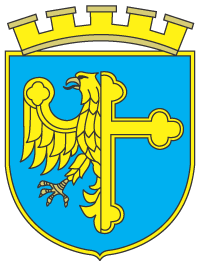 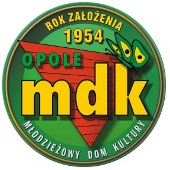 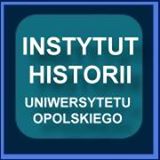 Załącznik nr 1 Regulaminu I Opolskiego Testu Wiedzy o Żołnierzach WyklętychFORMULARZ   ZGŁOSZENIOWYZapoznałem/am się z Regulaminem Konkursu „I Opolski Test Wiedzy o Żołnierzach Wyklętych”, spełniam jego warunki i zastosuję się do zawartych w nim zapisów.Imię i nazwisko uczestnika ..................................................................................................................................................Miejsce zamieszkania uczestnika ......................................................................................................................................................................................................................................................................................................Pesel uczestnika ........................................................................................................................Adres e-mail uczestnika …………………………………………………………………………………………….......Tel komórkowy uczestnika…...............................................................................................................................................Reprezentowana przez uczestnika instytucja (wypełniają uczniowie lub studenci):…...............................................................................................................................................Wiek uczestnika (odpowiednie proszę podkreślić):   14-16,                       16-19,                   20-25,                  25-50,                    powyżej 50Wyrażam zgodę na przetwarzanie moich danych osobowych w celu przeprowadzenia Testu zgodnie z ustawą z dnia 29 sierpnia 1997 r. o ochronie danych osobowych.Podpis Uczestnika ............................................................................................Załącznik nr 2.  Wyciąg z komunikatu Komisji Konkursowej I Opolskiego Testu Wiedzy o Żołnierzach WyklętychW dniu 27 lutego 2015 r. odbył się  finał I Opolskiego Testu Wiedzy o Żołnierzach Wyklętych, w tym część pisemna o godzinie 14.00 i  rozdanie nagród o godzinie …Do Finału przystąpiło…. uczniów i studentów w kategorii młodzieży uczącej się i …. osób w kategorii pozostali uczestnicy.  Po sprawdzeniu formularzy konkursowych i podliczeniu punktów Komisja Konkursowa ustaliła, że:Kategoria: młodzież gimnazjalna:I. Miejsce zajął:II. Miejsce zajął:III. Miejsce zajął:Kategoria: młodzież ponagimnazjalna:I. Miejsce zajął:II. Miejsce zajął:III. Miejsce zajął:Kategoria: pozostali uczestnicy:I. Miejsce zajął: II. Miejsce zajął: III. Miejsce zajął:Przewodniczący Komisji Konkursowej Arkadiusz KarbowiakOpole, 27.02.2015 r.